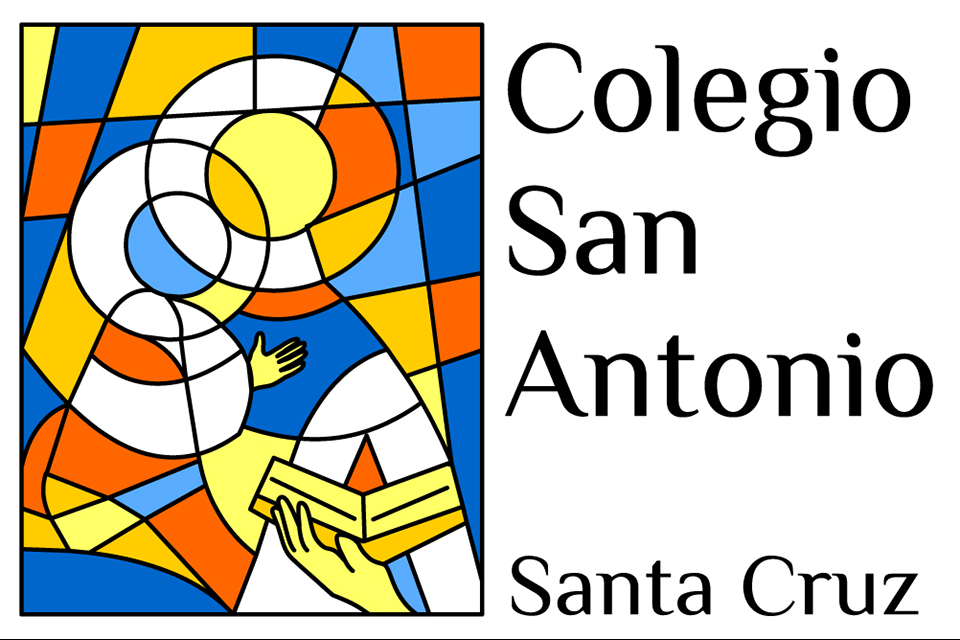 Programma voor het centraal schriftelijk examen en de schoolexamens 2019 – 2020Vak: GESCHIEDENISDocent: Hernandez (HE)Sta. Cruz 11 september 2019Let op! Aan het programma van een vak kunnen aanpassingen worden aangebracht. Deze dienen tijdig aan de leerling te worden doorgegeven en mogen de leerling in hun voorbereiding niet belemmeren. SE stof:S.E. 1: Ma. 4 november 2019        10.30-12.00uBahul Staatsinrichting H3 en H4Praktische Opdracht (PO): Mentaliteitsgeschiedenis van Aruba.Het PO wordt losgekoppeld van het vak en telt mee als extra cijfer.S.E. 2: Ma. 27 januari 2020            10.30-12.00u   Bahul Samenleving en Economie H1, H2 en H4S.E. 3: Vrij. 3 april 2020                  10.30-12.00uMemo katern De Koude Oorlog: paragraaf: 1t/m3                                                                             5t/m7                                                                             9Aanvullende aantekening: Cuba Crisis                                                Vietnam oorlogWeging SE gemid: (SE1+SE2+SE3)X2 + PO = gemid SEcijferExamenstof:Bahul Samenleving en Economie H1, H2 en H4Memo katern De Koude Oorlog: paragraaf: 1t/m3                                                                             5t/m7                                                                             9Aanvullende aantekening: Cuba Crisis                                                Vietnam oorlogWeging eindcijfer:Gemid SEcijfer + examencijfer : 2 = eindcijfer 